Evaluation : le s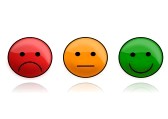 Colorie le rond quand tu entends le son [ s ]. Entoure tous les s ou  s. la sirène	la souris	l’écharpe	le chapeauun seau	la poussière	la pêche 	le passagesaint Nicolas	la maman	le cadeau 	le zèbreEcris les s comme le modèle.    s                                                      Auprès de ton professeur, lis ces syllabes apprises en classe.si	so	se	su	sé	sa	sê	sèra	lo	si	lu	se	ré	la	le 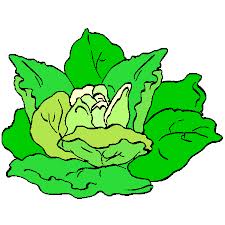 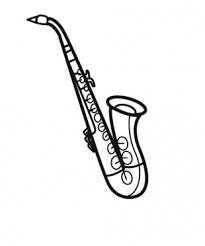 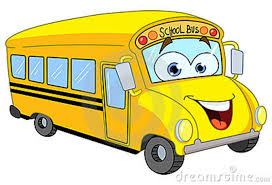 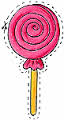 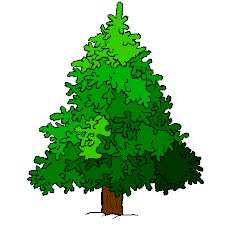 